Loving God and each otherWe work together to be the best that we can beLower KS2 Timetable 21/22Class: Rowan 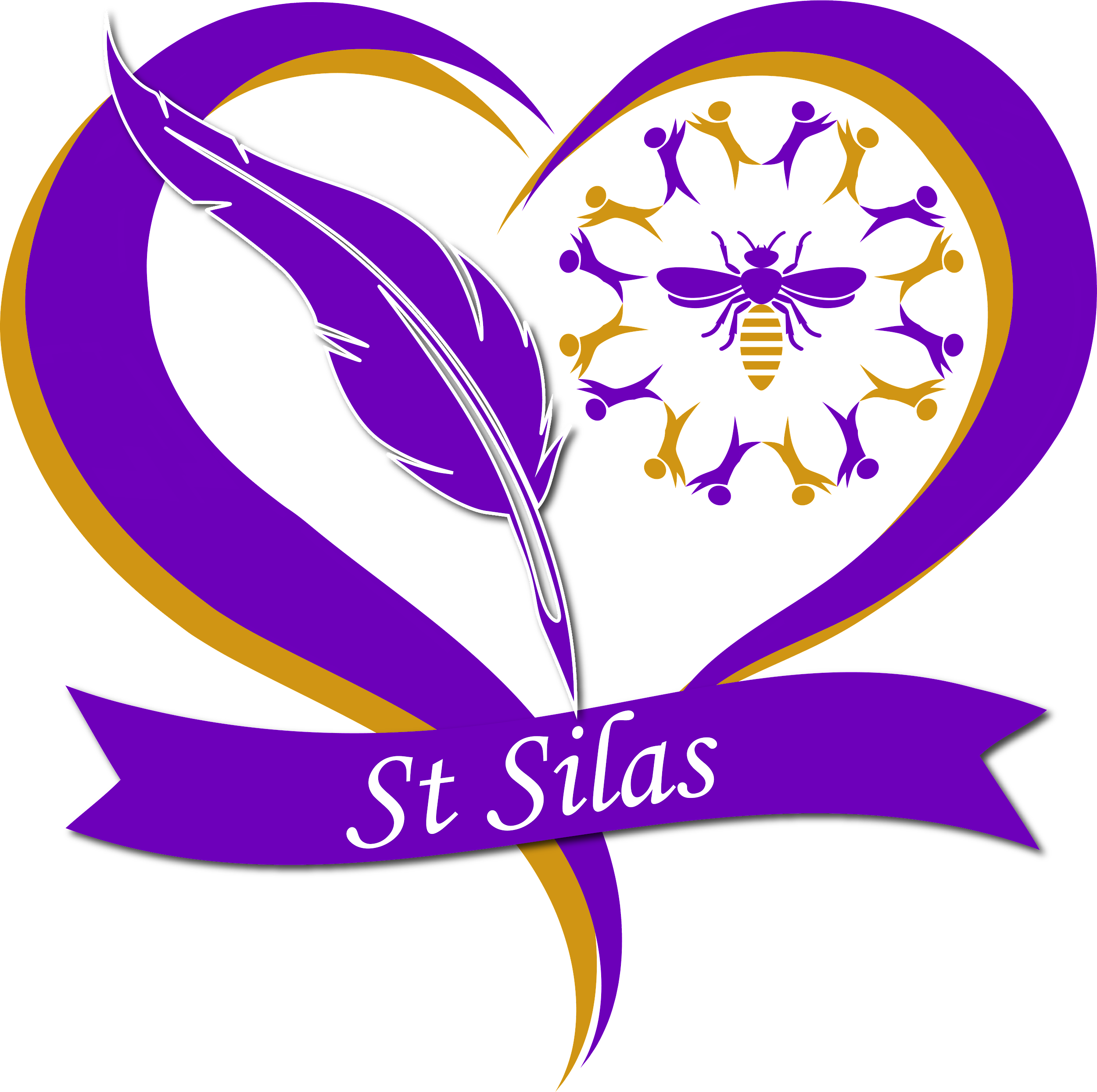 MondayTuesdayWednesdayThursdayFriday8.40am-10.15amClass Worship4 a day / Times Table Practice MathsClass Worship4 a day / Times Table Practice MathsClass Worship4 a day / Times Table Practice MathsClass Worship4 a day / Times Table Practice MathsCelebration Worship4 a day / Times Table Practice Maths10.30am-10.45am10.45am-12.15pmEnglishGuided ReadingMusic EnglishGuided ReadingEnglishGuided ReadingEnglishGuided ReadingEnglishGuided Reading12.15pm-1.15pm1.15pm-3.05pmScience History / GeographyPPAArt / French / ComputingPEPSHE RE